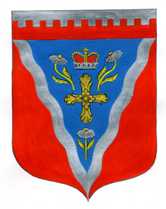 Администрациямуниципального образования Ромашкинское сельское поселениемуниципального образования Приозерский муниципальный район Ленинградской областиП О С Т А Н О В Л Е Н И Еот 21 февраля 2020года                                                                                                    № 65                      Об утверждении годового отчета о ходе реализации и оценки эффективности муниципальной программы «Обеспечение устойчивого функционирования и развития коммунальной инфраструктуры и повышение энергоэффективности в  муниципальном образовании Ромашкинское сельское поселение на 2017-2019 годы» за 2019годВ соответствии с пунктами 4, 5, 6 Порядка разработки, реализации и оценки эффективности муниципальных программ муниципального образования Ромашкинское сельское поселение муниципального образования Приозерский муниципальный район Ленинградской области, утвержденного постановлением администрации Ромашкинское сельское поселение от 17.05.2014 №42  и Порядка оценки эффективности реализации муниципальных долгосрочных целевых программ муниципального образования Ромашкинское сельское поселение и определения критериев такой оценки, утвержденного постановлением администрации Ромашкинское сельское поселение от 03.12. 2013 № 220 в целях повышения эффективности использования бюджетных средств и совершенствования программно-целевого метода формирования бюджета муниципального образования Ромашкинское сельское поселение, администрация МО Ромашкинское сельское поселение ПОСТАНОВЛЯЕТ:1. Утвердить Годовой отчет о ходе реализации  и оценки эффективности муниципальной программы «Обеспечение устойчивого функционирования и развития коммунальной инфраструктуры и повышение энергоэффективности в  муниципальном образовании Ромашкинское сельское поселение на 2017-2019 годы» за 2019 год.2.	Настоящее постановление подлежит обязательному опубликованию в газете «Приозерские ведомости» и размещению на сайте поселения    www.ромашкинское.рф.3.	Постановление вступает в силу с момента его официального опубликования.4.	Контроль за выполнением постановления оставляю за собой.Глава администрации                                                                                          С. В. ТанковИсп: Логинова О. Н. (813) 79-99-663Разослано: дело-2, прокуратура-1, СМИ-1, администратор сайта -1Утверждено:  Постановлением   администрации МО Ромашкинское СПот 21.02.2020 № 65Годовой отчет о ходе реализации и оценки эффективности муниципальной программы «Обеспечение устойчивого функционирования и развития коммунальной инфраструктуры и повышение энергоэффективности в  муниципальном образовании Ромашкинское сельское поселение на 2017-2019 годы»за 2019годисп. Логинова О.Н.тел. 99663Годовой отчет о ходе реализации и оценки эффективности муниципальной программы «Обеспечение устойчивого функционирования и развития коммунальной инфраструктуры и повышение энергоэффективности в  муниципальном образовании Ромашкинское сельское поселение на 2017-2019 годы»таблица 1Информацияо ходе реализации муниципальной программы /подпрограммы«наименование программы /подпрограммы»Финансирование мероприятий муниципальной программы/подпрограммы1. Достижение целевых показателей(ежегодно нарастающим итогом)за период 2019г. таблица 2.Выполнение плана мероприятий по программе: «Обеспечение устойчивого функционирования и развития коммунальной инфраструктуры и повышение энергоэффективности в  муниципальном образовании Ромашкинское сельское поселение на 2017-2019 годы»(ежеквартально нарастающим итогом)за 2019 годОценка эффективности  реализации целевой муниципальной программы «Обеспечение устойчивого функционирования и развития коммунальной инфраструктуры и повышение энергоэффективности в  муниципальном образовании Ромашкинское сельское поселение на 2017-2019годы» Разработана на основании  Постановления  администрации МО Ромашкинское СП от 17.03.2014 №42 «Об утверждении Порядка разработки, реализации и оценки эффективности муниципальных программ муниципального образования Ромашкинское сельское поселение муниципального образования Приозерский муниципальный район Ленинградской области»Оценку результативности и эффективности реализации муниципальных программ используются индикаторы и показатели отчета о реализации Программы. Под результативностью понимается степень достижения запланированных показателей за счет реализации мероприятий Программы.Результативность измеряется путем сопоставления фактически достигнутых значений показателей с плановыми значениями. В качестве критериев оценки результативности реализации Программы и программных мероприятий используется индекс результативности и интегральная оценка результативности.Индекс результативности Программы (мероприятия) оценивается по каждому целевому показателю в год t и за расчетный период T:                                       Пфit                                Рit = ------,                                      Ппitгде:Рit - результативность достижения i-го показателя, характеризующего ход реализации Программы, в год t;Пфit - фактическое значение i-го показателя, характеризующего реализацию Программы, в год t Ппit - плановое значение i-го показателя, характеризующего реализацию Программы, в год t;i - номер показателя Программы.                                      Пфit                               Рit = ------ =         2/2= 1                                       Ппit                                       ПпitСМР п. Ромашки и Шумилово 2 объекта запланировано и два выполнено.                                       Пфit                               Рit = ------ =         1/1= 1 (котел)                                       ПпitИнтегральная оценка результативности Программы в год t определяется по следующей формуле:                                      m                                 SUM Рit                                  1                            Ht = ------- x 100,                                    mгде:Ht - интегральная оценка результативности Программы в год t (в процентах);Рit - индекс результативности по i-му показателю <1> в год t;m - количество показателей Программы.-------------------------------<1> Все целевые и объемные показатели Программы являются равнозначными.Ht= ((1+1)/2)*100=100% Эффективность реализации Программы определяется как соотношение интегральной оценки результативности Программы и уровня финансирования:                                    Ht                              Эt = ---- x 100,                                    Stгде:Эt - эффективность Программы в год t;St - уровень финансирования Программы в год t, определяется как отношение фактического объема финансирования к запланированному объему финансирования в год t;Ht - интегральная оценка результативности Программы в год t.                                      Ht                              Эt = ---- x 100= 100/96,2*100=  103,9                                    StПри завершении расчетов показателей формулируются выводы по оценке эффективности реализации Программы с учетом следующих критериев:значение показателя (Эt) от 90 до 110% - реализация Программы соответствует запланированным результатам при запланированном объеме расходов - запланированная эффективность реализации Программы;значение показателя (Эt) более 110% - эффективность реализации Программы более высокая по сравнению с запланированной;значение показателя (Эt) от 50 до 90% - эффективность реализации Программы более низкая по сравнению с запланированной;значение показателя (Эt) менее 50% - Программа реализуется неэффективно.Вывод: значение эффективность программы  103,9%  реализация Программы соответствует запланированным результатам при запланированном объеме расходов - запланированная эффективность реализации Программы;Информация о внесении изменений в программу «Обеспечение устойчивого функционирования и развития коммунальной инфраструктуры и повышение энергоэффективности в  муниципальном образовании Ромашкинское сельское поселение на 2014-2016 годы». Предложения по дальнейшей реализации муниципальной программы  «Обеспечение устойчивого функционирования и развития коммунальной инфраструктуры и повышение энергоэффективности в  муниципальном образовании Ромашкинское сельское поселение на 2020-2022 годы»Реализация муниципальной программы обеспечит: - создание комфортных условий жизнедеятельности в муниципальном образование  Ромашкинское сельское поселение;- - обеспечение населения природным газом;- обеспечение населения муниципального образования чистой водой отвечающей требованиям СНиП- обеспечения подачи бесперебойного теплоснабжения.- обеспечение выполнения мероприятий по модернизации систем водоснабжения и водоотведения;обеспечение газоснабжения населения МО Ромашкинское сельское поселение. -обеспечение экологической безопасности и комфортности проживания граждан.План на  2020годответственный исполнительмуниципальной программы:           Заместитель главы администрации  МО Ромашкинское СП    Тараньжин А. А. дата составления отчета:21.02.2020г.№ строки целевого показателяНаименование целевого показателяЕдиница измеренияЗначение целевого показателяЗначение целевого показателяЗначение целевого показателя№ строки целевого показателяНаименование целевого показателяЕдиница измеренияпланируемоена текущий годфактическое за отчетный периодпроцент выполнения1234561процент соответствия качества питьевой воды требуемым нормам от общего объёма потребляемой питьевой воды%0002 Удельный вес сетей нуждающихся в замене %0003аварийность системы водоотведения ед/км0004процент соответствия качества сточных вод установленным требованиям %0005Техническая готовность объекта распределительного газопровода%1001001006Подготовка проектной документации ед. 111007Количество услуг предоставляемых населениюед33100МУНИЦИПАЛЬНАЯ ПРОГРАММА " ОБЕСПЕЧЕНИЕ УСТОЙЧИВОГО ФУНКЦИОНИРОВАНИЯ И РАЗВИТИЯ КОММУНАЛЬНОЙ ИНЖЕНЕРНОЙ ИНФРАСТРУКТУРЫ И ПОВЫШЕНИЕ ЭНЕРГОЭФФЕКТИВНОСТИ В МУНИЦИПАЛЬНОМ ОБРАЗОВАНИИ"28263,127192,196,2   % 1Подпрограмма "Энергосбережение и повышение энергетической эффективности"5006,2  4903,5  97,9   % Основное мероприятие "Повышение надежности и энергетической эффективности в коммунальных системах"5006,2  4903,597,9   % 1,1Мероприятия по повышению надежности и энергетической эффективности в системах теплоснабжения5006,2  4903,5   97,9 97,9 97,92Подпрограмма "Газификация муниципального образования"22456,921488,895,795,795,7Основное мероприятие " Организация газоснабжения"0,0  0,0  2,3 СМР Ромашки, Шумилово22456,921488,8  95,795,795,73Подпрограмма "Поддержка преобразований в жилищно-коммунальной сфере на территории муниципального образования в целях обеспечения бытового обслуживания населения, отвечающего стандартам качества бытового обслуживания"800,0  800,0     100,00   %3,1Субсидии юридическим лицам, оказывающим жилищно-коммунальные услуги на компенсацию части затрат при оказании услуг по тарифам не обеспечивающим возмещение издержек800,0  800,0  ИТОГО ПО ПРОГРАММЕ:  "ОБЕСПЕЧЕНИЕ УСТОЙЧИВОГО ФУНКЦИОНИРОВАНИЯ И РАЗВИТИЯ КОММУНАЛЬНОЙ И ИНЖЕНЕРНОЙ ИНФРАСТРУКТУРЫ И ПОВЫШЕНИЕ ЭНЕРГОЭФФЕКТИВНОСТИ В МУНИЦИПАЛЬНОМ ОБРАЗОВАНИЯ"ИТОГО ПО ПРОГРАММЕ:  "ОБЕСПЕЧЕНИЕ УСТОЙЧИВОГО ФУНКЦИОНИРОВАНИЯ И РАЗВИТИЯ КОММУНАЛЬНОЙ И ИНЖЕНЕРНОЙ ИНФРАСТРУКТУРЫ И ПОВЫШЕНИЕ ЭНЕРГОЭФФЕКТИВНОСТИ В МУНИЦИПАЛЬНОМ ОБРАЗОВАНИЯ"28263,127192,1Итого финансирование мероприятий фактическое по программе в сумме 27192,1 тыс. рублейИтого финансирование мероприятий фактическое по программе в сумме 27192,1 тыс. рублейИтого финансирование мероприятий фактическое по программе в сумме 27192,1 тыс. рублейИтого финансирование мероприятий фактическое по программе в сумме 27192,1 тыс. рублейИтого финансирование мероприятий фактическое по программе в сумме 27192,1 тыс. рублейИтого финансирование мероприятий фактическое по программе в сумме 27192,1 тыс. рублейИтого финансирование мероприятий фактическое по программе в сумме 27192,1 тыс. рублейИтого финансирование мероприятий фактическое по программе в сумме 27192,1 тыс. рублей1Пфit фактическое значение i-го показателя, характеризующего реализацию Программы, в год tобъект2СМР п. Ромашки, Шумилово2Ппit - плановое значение i-го показателя, характеризующего реализацию Программы, в год t;объект2СМР п. Ромашки, Шумилово1 Пфit -фактическое значение i-го показателя, характеризующего реализацию Программы, в год tед1Мероприятия по повышению надежности и энергетической эффективности в системах теплоснабжения (замена котла)2Ппit - плановое значение i-го показателя, характеризующего реализацию Программы, в год t;ед1Мероприятия по повышению надежности и энергетической эффективности в системах теплоснабжения (замена котла)Рit - индекс результативности по i-му показателю <1> в год t;1m - количество показателей Программы.2 показателяSt - уровень финансирования Программы в год t, определяется как отношение фактического объема финансирования к запланированному объему финансирования в год t;St = 27192,1/28263,1 *100 = 96,2%Ht - интегральная оценка результативности Программы в год t.100мероприятияданные на 01.01.2017г.   постановление №245 от 11.11.2016 данные на 01.01.2017г.   постановление №245 от 11.11.2016 данные на 01.01.2020постановление № 64 от 21.02.2020данные на 01.01.2020постановление № 64 от 21.02.2020мероприятияЗначения целевых показателейобъем финансирования  (тыс. руб.)Значения целевых показателейобъем финансирования  (тыс. руб.)Подпрограмма«Энергосбережение и повышение энергетической эффективности»13 873,228263,1Мероприятия по повышению надежности и энергетической эффективности в системах теплоснабжения 20%  сетей нуж. в замене-замена котла и притопки.5006,21.2. Мероприятия по повышению надежности и энергетической эффективности в системах водоснабжения95% соответствия качества питьевой воды, 50% соответствия сточных вод6478,200Подпрограмма «Газификация муниципального образования»тех. готовность объекта распределительного газопровода 100%,6895,0строительно-монтажные работы22456,9мероприятия по реализации подпрограммыподготовка проектной документации 1шт. -подготовка проектной документации 1шт. -Подпрограмма «Поддержка преобразований в жилищно-коммунальной сфере на территории муниципального образования в целях обеспечения бытового обслуживания населения, отвечающего стандартам качества бытового обслуживания»услуги предоставляемые населению 3шт. 500услуги предоставляемые населению 3шт. 800В сфере бытового обслуживания населения (муниципальные бани)1 шт.5001 шт.800итого по программе:13 873,228263,1№ строкимероприятияНаименование целевого показателя муниципальной подпрограммыЕд. изм.Значения целевых показателейзапланированные расходы на реализацию программы на 2019г. (тыс. руб.)1. «Энергосбережение и повышение энергетической эффективности»3260,02.Мероприятия по повышению надежности и энергетической эффективности в системах теплоснабжения Удельный вес сетей нуждающихся в замене%5460,04.Подпрограмма «Газификация муниципального образования»%501700,06.Подпрограмма «Поддержка преобразований в жилищно-коммунальной сфере на территории муниципального образования в целях обеспечения бытового обслуживания населения, отвечающего стандартам качества бытового обслуживания»1100,07.В сфере бытового обслуживания населения (муниципальные бани)Количество услуг предоставляемых населениюед121100,0